Name: ______________________________________________________________NHS VOLUNTEER HOURS – 10 external hours per semester.  Total: _________________________________  Must be 10 or more.By signing here, I certify that I completed these hours based upon my contract with SCHS NHS and understand that forging hours will result in dismissal from the organization.__________________________________________________________       ________________________Student Signature								DateDateActivityNumber of HoursSignature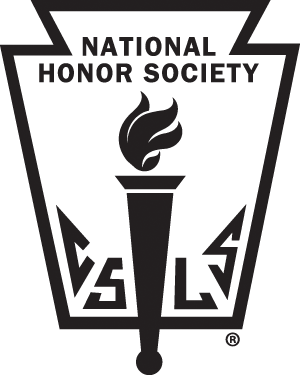 